barnett GL ASS  -1Description : Lunettes de soleil unisexe avec verres interchangeables qui s'adaptent à toutes les situations et luminosité en extérieur. Constituées de polycarbonate et de thermoplastique élastomère les lunettes de soleil Barnett offrent légèreté et résistance. Elles procurent un confort sans pareil pour la pratique de nombreux sports.Spécifications Verres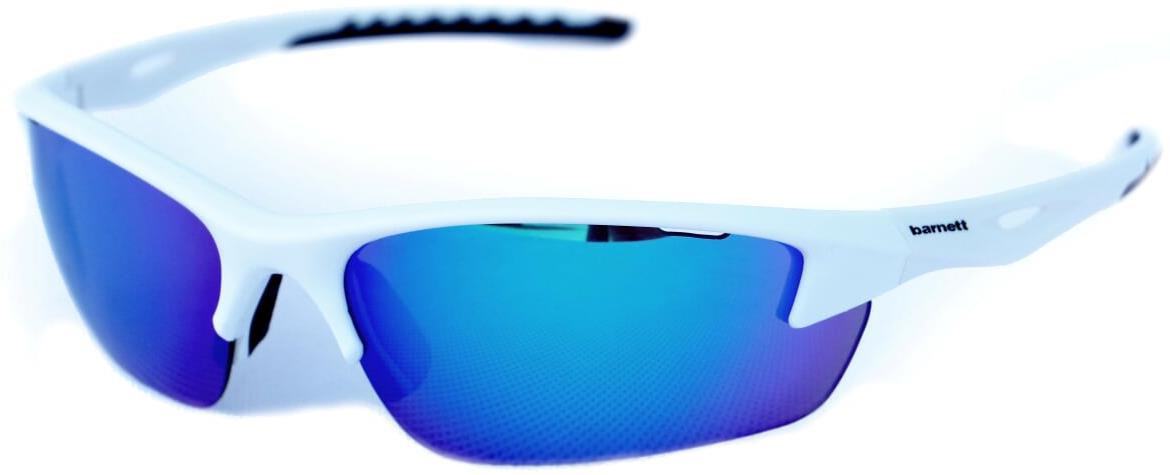 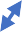 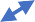 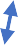  	Coloris Verres	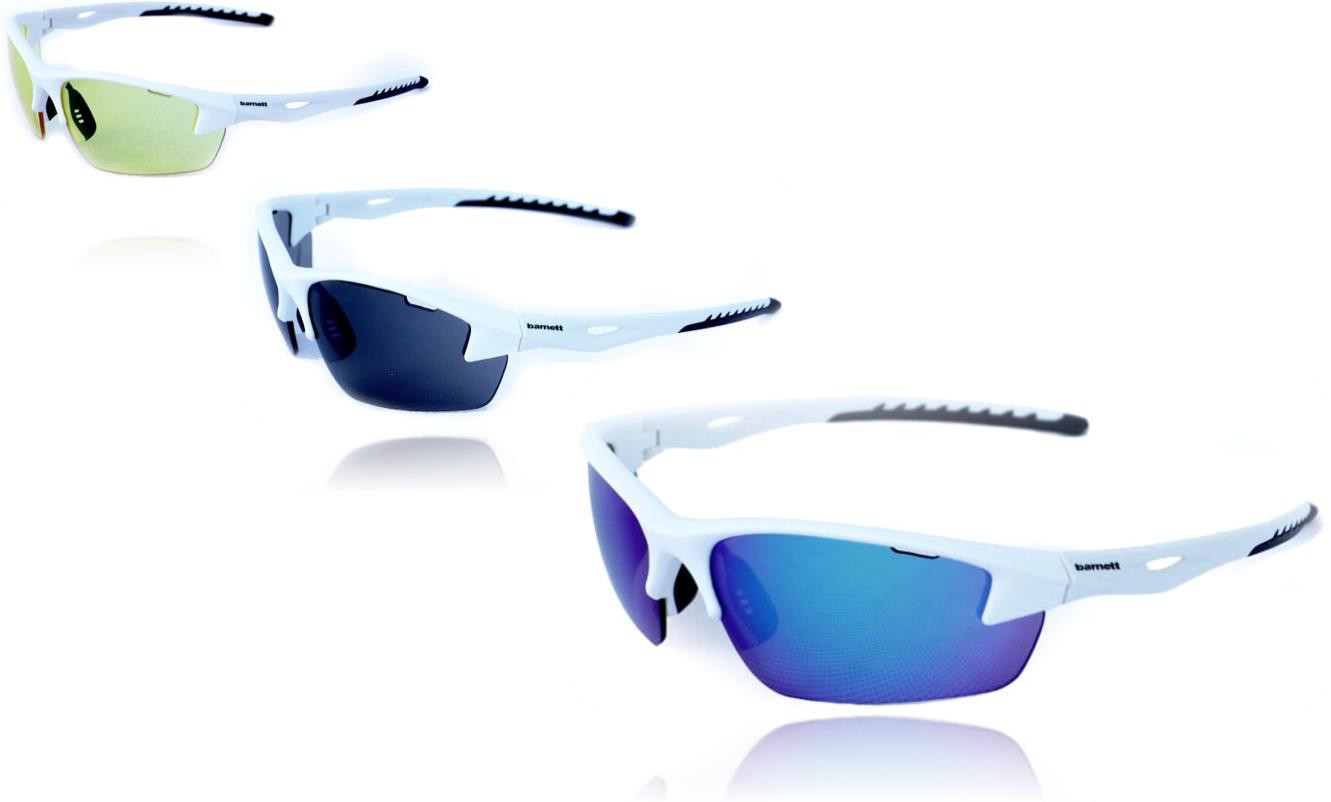   Livré avec une housse de protection et les 3 coloris de verres	Poids : 24gCouleur : noir ou blancCaractéristiques dimensionnelles123mm101mm8mm25mm25mm73mm2mm123mm101mm8mm25mm25mm73mm2mmComposantsMatériauxCaractéristiquesVerrePolycarbonateTrès résistant aux chocs et très légerCorpsTR90 (plastique)Résistance excellente pour une pratique sportiveintensive. Le TR90 ne retient pas l’eauPièces d’emboutsCaoutchoucSécurise le verre et évite le glissementProtections ouécrans latéraux ?aucunBranchesPolycarbonate/TPRConfortable et antidérapantVisAcier inoxydableRésistance à la corrosion et mécaniqueStyle de verres2 piècesLentille de baseCourbure 8